муниципальное бюджетное дошкольное образовательное учреждение детский сад комбинированного вида №10 Кущевский  районДолгосрочный проект по духовно -нравственному воспитанию в детском саду.Автор составитель проекта: Ткаченко С.В. – ст. воспитатель  2015г.АКТУАЛЬНОСТЬ 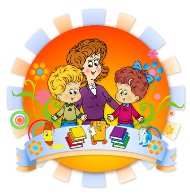 Меняются времена, эпохи, люди. Но вечным остаётся стремление человека к добру, любви, свету, красоте, истине.Д.С. Лихачев говорил: «Любовь к родному краю, родной культуре, родному речи начинается с малого – любви к своей семье, к своему жилищу, к своему детскому саду. Постепенно расширяясь, эта любовь переходит в любовь к родной стране, к ее истории, прошлому и настоящему, ко всему человечеству»Дошкольный возраст – фундамент общего развития ребенка, стартовый период всех человеческих начал.Самое большое счастье для родителей – вырастить здоровых и высоконравственных детей.Общеизвестно, что дошкольники очень эмоциональны. Эмоционально-образное воспитание окружающего мира может стать основой православного формирования.Чувство любви к Родине – это одно из самых сильных чувств, без него человек ущербен, не ощущает своих корней. А почувствует ли человек привязанность к родной земле или отдалится от нее, это уже зависит от обстоятельств жизни и воспитания. Поэтому важно, чтобы ребенок уже в дошкольном возрасте почувствовал личную ответственность за родную землю и ее будущее. Дети, начиная с дошкольного возраста, испытывают дефицит знаний о родном городе, стране, особенностях русских традиций.Недостаточно сформирована система работы с семьями воспитанников по проблеме духовно - нравственного воспитания. В настоящее время эта работа актуальна и особенно трудна, требует большого такта и терпения, так как в молодых семьях вопросы  воспитания нравственных качеств не считаются важными, и зачастую вызывают лишь недоумение. Многочисленные педагогические и психологические исследования подтверждают, что именно в эти годы при условии целенаправленного воспитания закладываются основы моральных качеств личности, что дошкольный возраст является чрезвычайно ответственным в становлении нравственного облика ребенка.Поэтому, духовно - нравственное воспитание детей является одним из основных направлений нашего дошкольного образовательного учреждения.ПОЯСНИТЕЛЬНАЯ  ЗАПИСКАВ нашем дошкольном учреждении духовно - нравственное воспитанию уделяется большое  внимание. В этом участвует весь коллектив, создавая атмосферу доброты, терпимости, душевного комфорта.Педагогический коллектив учреждения работает под девизом: «Настоящий педагог тот, кто знает, как облагородить душу ребенка, развить ум, натренировать тело и сделать жизнь его счастливой».Одним из направлений работы детского сада является создание атмосферы психологического комфорта и эмоционального благополучия, свободной, творческой и активной личности. Детский сад предоставляет детям возможность развиваться разносторонне. Коллективом  в своей деятельности реализуются  следующие программы: Художественно – эстетическое развитие детей реализуется через образовательные области: социализация, художественное творчество, коммуникация.Работа строится на основе основной образовательной программы детского сада № 10  на 2015год.Коррекционная работа ведется по программе «Коррекционно-логопедического обучения для детей с ОНР».Т.Б. Филичева, Г.В. Чиркина. 1991 год. « Индивидуально - подгрупповая  работа по коррекции звукопроизношения» В.В. Коноваленко, С.В. Коноваленко. 2001 годПарциальная программа  художественно – эстетическому развитию «Цветные ладошки» Лыковой 2007г.По музыкальному воспитанию программа « Ладушки»  для детей  дошкольного возраста: И. Каплунова, И. Новоскольцева. Санкт-Петербург 2010гМетодическое обеспечение.1. О.К. Князева, М.Д. Маханева «Приобщение детей к истокам русской народной культуры».2. О. Хамцова «Кубанская азбука».3. Т.П. Хлопова «Ты Кубань, ты наша Родина».4. Н.Г. Зеленова «Мы живем в России».5.В. Бардадым Этюды о Краснодаре.6.А.Г.Васнеева, «Знай и люби свой край».7. «Сказка о Екатеринодаре и славных кубанских казаках».В проекте "Национальной доктрины образования в Российской Федерации" подчеркивается, что "система образования призвана обеспечить <...> воспитание патриотов России, граждан правового демократического, социального государства, уважающих права и свободы личности, обладающих высокой нравственностью и проявляющих национальную и религиозную терпимость".Суть духовно – нравственного  воспитания  наш коллектив видит в том, чтобы посеять и взрастить в детской душе семена любви к родной природе, к родному дому и семье, к истории и культуре страны, созданной трудами родных и близких людей, тех, кого зовут соотечественниками.  Детский сад имеет оптимальную предметно-пространственную среду, обеспечивающую развитие, воспитание и обучение детей дошкольного возраста. Цель проекта:Воспитание гражданина и патриота своей страны, формирование нравственных ценностей.  Создание в дошкольном учреждении среды, способствующей этому воспитанию. Ориентировать родителей воспитанников на нравственное воспитание детей в семье. И сходя из того, что  духовно - нравственное воспитание  дошкольника многогранно по содержанию данная работа включает целый комплекс задач: воспитание у ребенка любви и привязанности к своей семье, дому, детскому саду, улице, городу через все виды детской деятельности;расширение представлений о городах России;знакомство детей с символами государства (герб, флаг, гимн);развитие чувства ответственности и гордости за достижения страны;развитие интереса к русским традициям, обычаям, промыслам;формирование добрососедства, чувства уважения к другим народам, их традициям, культуре; формирование духовно - нравственных чувств посредством ознакомления детей с произведениями пейзажной живописи, народного декоративно-прикладного искусства и архитектуры;формирование эмоционального отклика и тепла, бережного, заботливого отношения к природе и всему живому, к предметам и явлениям окружающей действительности.Тип проекта: познавательный. Срок: долгосрочный.Участники: педагоги, дети, родители.Проблема проекта: Стремясь заработать, родители все меньше внимания уделяют детям, их воспитанию, растет число неполных, неблагоприятных семей. Ребенку сложнее полюбить свой дом, семью.Дети, начиная с дошкольного возраста, испытывают дефицит знаний о  родном городе, стране, особенностях русских традиций.Недостаточно сформирована система работы с семьями воспитанников по проблеме духовно - нравственного воспитания. Предполагаемый результат:           Повышение детской и взрослой компетентности в духовно -нравственном воспитании.Содержание проектной деятельности: 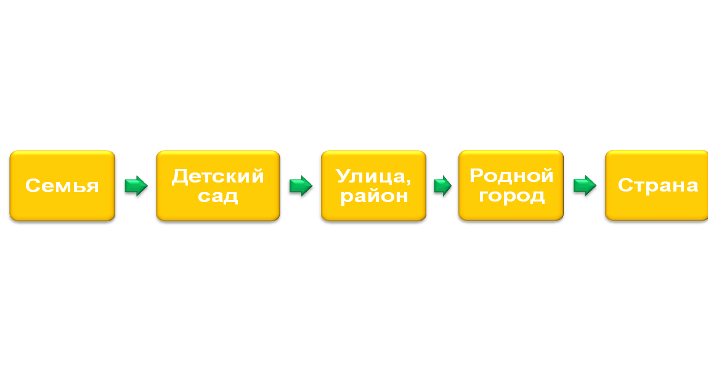 Представлено тематическим планированием формирующего этапа.Система и последовательность работы по духовно - нравственному воспитанию детей представлена следующим образом:В процессе прогнозирования привития каждому ребенку духовно - нравственных чувств, выработке индивидуального образовательного маршрута нами были также разработаны карты, перспективно-блочный план, проекты.Отдельные темы мы приурочивали к конкретным событиям и праздникам, обеспечивая тем самым связь с общественными событиями. Кроме того, мы объединяли в одну тему занятия не только познавательного характера, но и по ознакомлению с природой, музыкой, изобразительной деятельностью, тем самым обеспечивая интеграцию всех видов детской деятельности.  Итоги работы над темой, объединяющей знания детей, представлены во время общих праздников, семейных развлечений, выставок. Сотрудничество педагогов и родителей является важнейшим фактором в формировании духовно - нравственной  личности.   Понимая, что «воспитание – не сумма мероприятий, а мудрое общение», мы стараемся наполнять педагогической ценностью такие формы взаимодействия педагогов, детей и родителей, как: совместные праздники, «вернисажи», театральные пятницы, встречи с интересными людьми и т.п. Прикосновение к истории своей семьи вызывает у ребёнка сильные эмоции, заставляет сопереживать, внимательно относиться к памяти прошлого, к своим историческим корням. Взаимодействие с родителями по данному вопросу способствует бережному отношению к традициям, сохранению семейных связей.                                         Герб семьи Пушкиных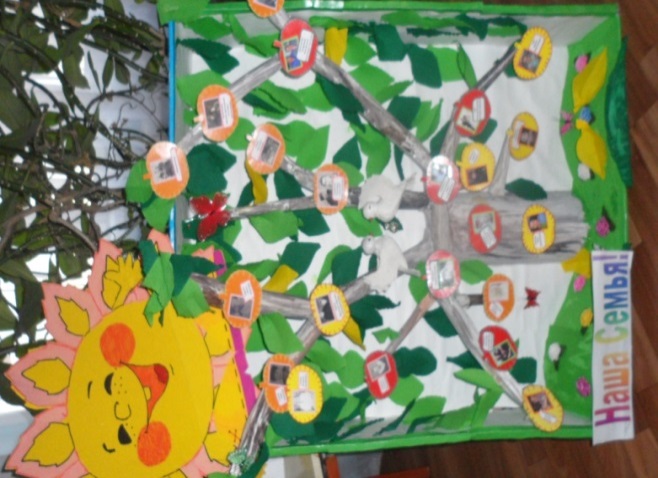 Реализовать  образовательные проекты по духовно - нравственному  воспитанию помогают  созданные руками педагогов, родителей и детей  тематические уголки. 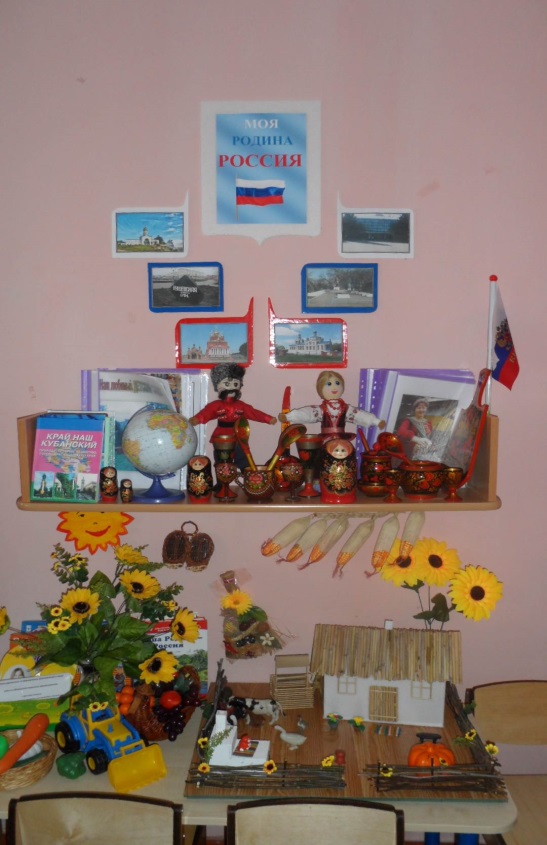 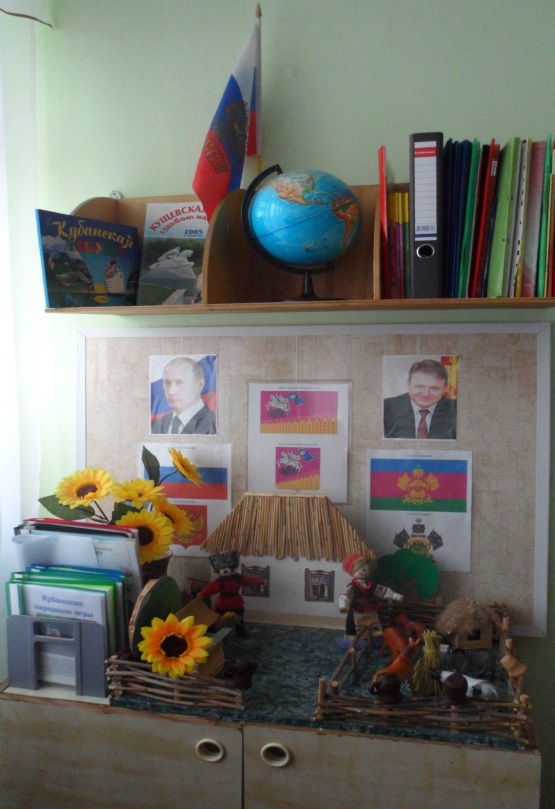 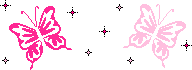 Таким образом, проектная деятельность по духовно - нравственному воспитанию способствует сплочению педагогического коллектива, повышению профессионально - личностной компетенции, изменению отношения педагогов к нововведениям в образовании, созданию условий для самореализации, формированию уверенности и развитию креативности. 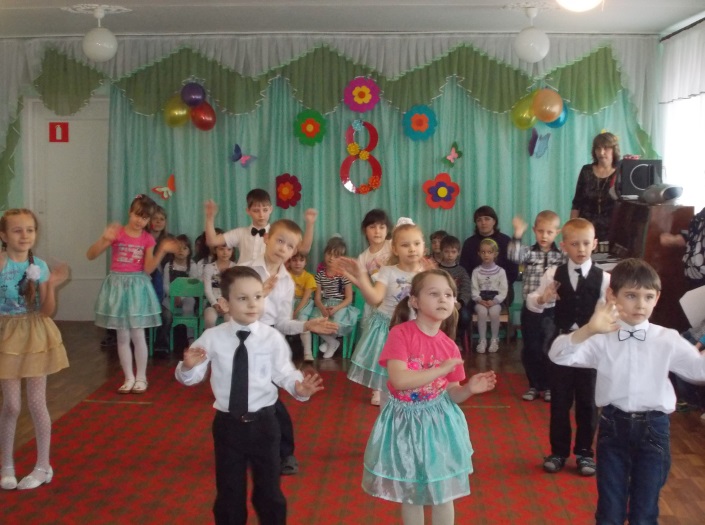 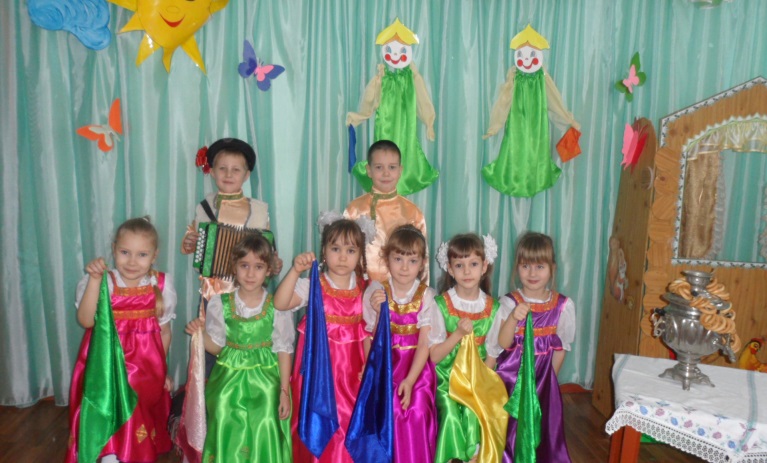 «Утренник, посвященный 8 марта»                                                                      «Масленица русский праздник» 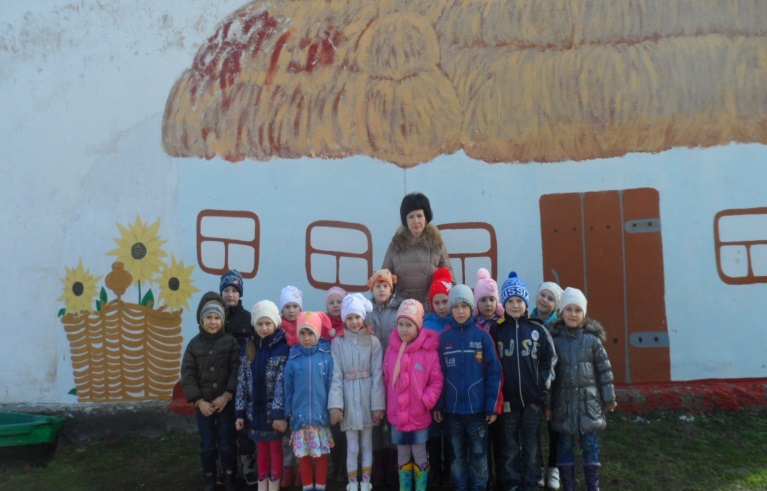 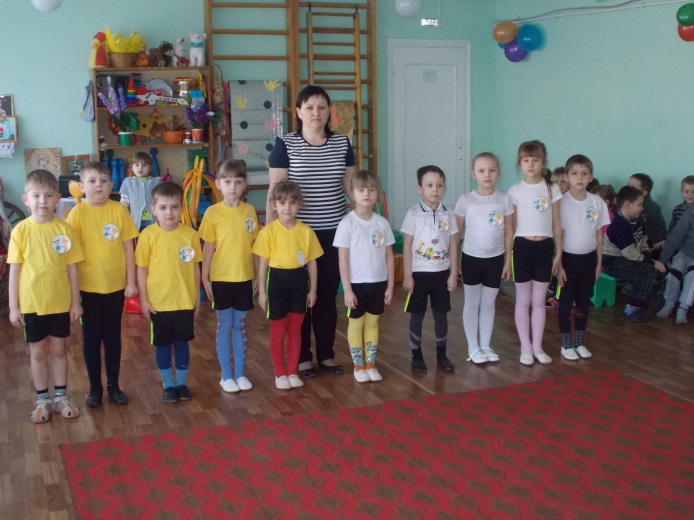 «Быт Кубанской хаты»                                                                                        «Казачата спортивные ребята»Работа  с детьми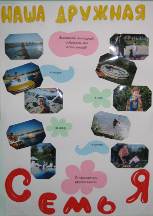 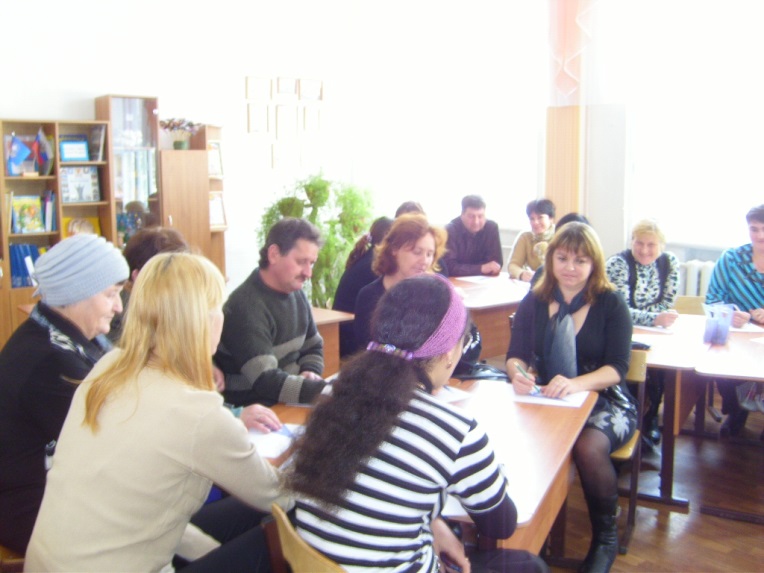                 Анкетирование                                                                                                                                                  Фотогазета                                                                                                                                                 «Наша дружная семья»Реализуя проект по духовно – нравственному ребенка в детский сад мы стараемся воспитать уважение и любовь к семье, родному дому, детскому саду, поэтому с детьми мы разучиваем репертуар по данному направлению, а затем проводятся тематические занятия, досуги, праздники. Наряду с проведением традиционных праздников  в нашем  детском саду проводятся такие праздники, как:  «Новоселье группы»;«Всемирный День ребенка»;«Всемирный День Матери»; «Масленица» и др.	  Основа из основ духовно - нравственного воспитание у ребёнка любви к самому близкому – к семье, к родному дому, к  детскому саду. Ребенок  должен  осознать  себя  членом  семьи,  неотъемлемой  его  частью. Всё хорошее начинается с матери – хранительницы  очага. Последняя неделя ноября считается праздничной в нашем детском саду. В этот «Всемирный день Матери», звучат с утра  песни о мамах, оформляется выставка портретов, в группах дети готовят с огромной радостью и любовью подарки мамам. Работа  с детьми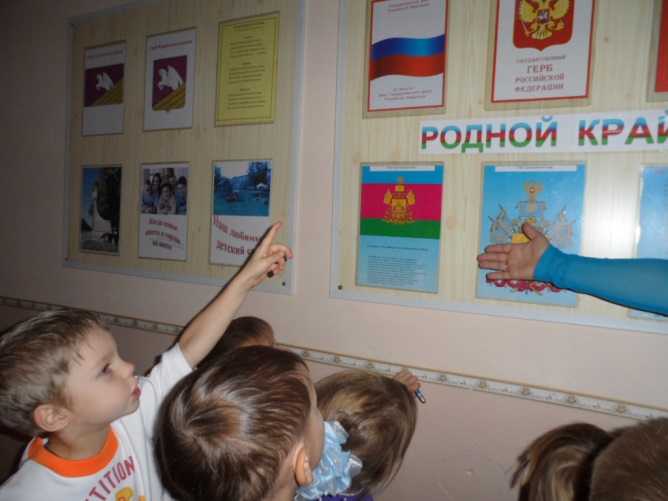 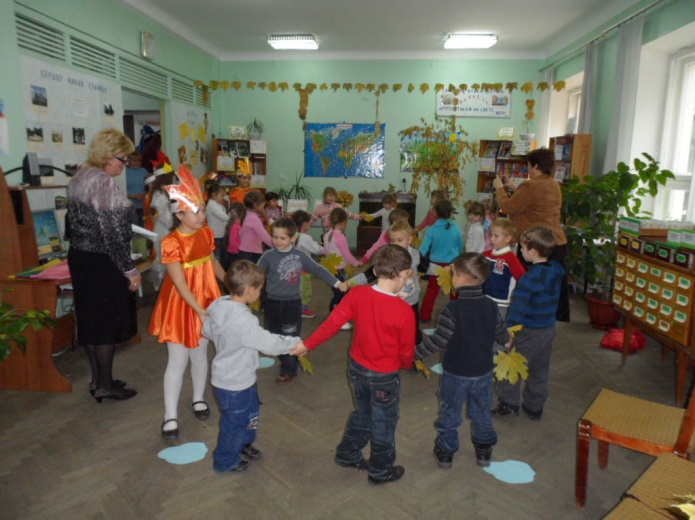   «Уголок патриотического воспитания»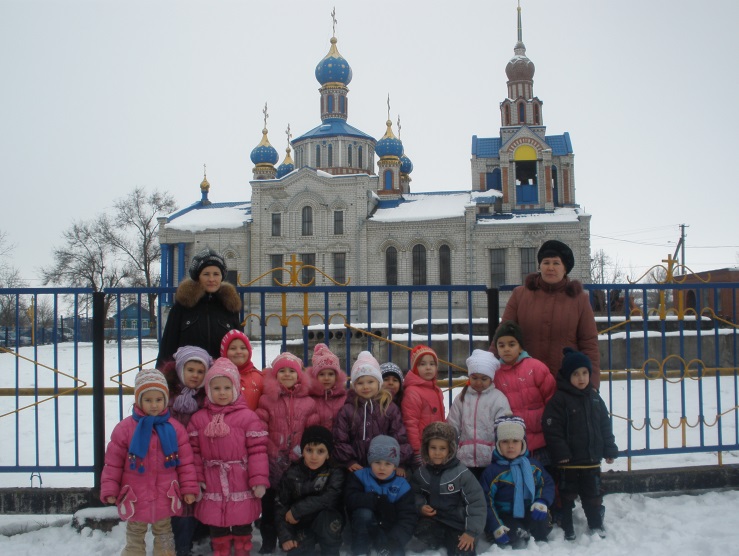                                                                                               Музыкальный праздник                                                                                               «Родной, любимый край» «Исторические места станицы»                                         Работа  с детьмиМеждународный  женский  день – 8 Марта  всех согревает  своим  теплом. Песни  и  стихи  о  маме  и  бабушке,  музыкальные  игры,  хороводы,  танцевальные  композиции,   театрализованные  постановки  прочно  вошли  в  жизнь  ребенка.   Особое  значение  в  рамках  нравственного воспитания  имеет  тема «Защитников  Отечества».  Эта  тема  очень  любима  детьми,  т.к.  в  каждой  семье  есть  свой,  главный   защитник – папа, дедушка – сильный,  мужественный, смелый.      Дошкольники много  нового  и  интересного  узнают о  русских  богатырях,   подвигах  солдат,    родах  войск,    современных  защитниках  Отечества.                                                                    Великий День Победы, праздник,  который всегда тревожит наши сердца, проводим с детьми подготовительных групп. В этой теме  мы  раскрываем детям великие подвиги советского солдата.  Огромное впечатление у детей остается от экспозиции, где детскому вниманию представлены предметы и оружие времен войны, от экскурсий по  памятным местам. На празднование Великой Победы мы приглашаем ветеранов и участников трудового фронта. С трепетом и любовью дети изготавливают подарки для гостей, разучивают стихи, песни, танцы.Работа с детьмиОсновные направления дошкольного образованияФорма работыПознавательно-речевое развитие«Коммуникация»Составление рассказов на тему:«Хорошо у нас в саду…»;«Моя семья: папа, мама, бабушка, дедушка и я»;«Каким я хочу быть».Словотворчество: о маме, папе;о семье;о друге.«Познание»«Расскажу я вам ребята» (о семье);«Все работы хороши» (работа моих родителей).Беседы:«Где мы любим отдыхать»;«Мое имя» и др.Экскурсия по детскому саду «Мой любимый детский сад».Художественно-эстетическоеразвитие«Художественное творчество»Рисование:«Нет на свете краше мамочек наших» (портреты);«Наша дружная семья» (совместная работа с родителями);«Самый веселый день рождения»;«Открытка – приглашение, - поздравление» - для родителей и сотрудников детского сада.Выставка фотогазет:«Наша дружная семья»;«Как мы летом отдыхали»;«Репортаж с прогулки»;«Посмотри, как хорош сад, в который ты идешь».Проведение праздников:«Новоселье группы»; «Всемирный день ребенка»;«Всемирный день матери»;«Масленица» и др.Прослушивание аудиозаписей:«Если с другом вышел в путь»;«От улыбки»;«Дружба – это здорово»;«Песенка друзей».Физическое развитиеПроведение  спортивного праздника                                           «Папа, мама, я – спортивная семья».Физкультурные досуги:«Представление в цирке»;«Дружная семейка»;«Малые олимпийские игры»Социально - личностное  развитиеСоставление правил поведения на улице, в группе, дома.Сюжетно-ролевые и режиссерские игры.Создание альбома «Генеалогическое древо и герб семьи».Стенд «Хорошо у нас в саду».Оформление альбома «Праздники в детском саду».Взаимодействие с родителямиРодительская  гостиная «О семье нашей мы ведем рассказ…».Анкетирование: «Знаете ли вы своего ребенка?».Сотворчество детей и родителей в оформлении выставок рисунков, в составлении рассказов о семье.Сотворчество детей с родителями:«Генеалогическое древо нашей семьи»;«В мастерской Деда Мороза» (поделки, подарки к празднику из подручного и природного материала).«Трудовой десант» с детьми и родителями (благоустройство территории детского сада).Оформление фотогазет (сотворчество родителей и детей):«Наша дружная семья»;«Мой дом».Основные направления дошкольного образованияФормы работыПознавательно-речевое развитие«Познание»«История города Краснодара»;«Здесь место где родился когда-то…»;«По улицам станицы»;«Кубань – мой край родной»;«Кубанские  мастера и умельцы»;«Южный  край»;«Какие народы живут в нашем крае»;«Богатства родного края».«Коммуникация»«Город, в котором я живу»;«Я хочу, чтоб моя станица стала…».Словотворчество детей с родителями: сочини стихи или сказку о ст. Кисляковской..Составление разных кроссвордов (о животном и растительном мире).Конкурс пословиц и поговорок. «Делу - время, потехе – час».Вечер «У тетушки Загадушки».Оформление альбомов об эволюции предметов, о разнообразии животного и растительного мира, их среде обитания.Мини – музей «Старинные вещи».Викторина «Что я знаю о родном городе».Художественно-эстетическоеразвитие«Художественное творчество»«Улицы родного города»;«Любимый уголок отдыха»;«Лесные жители» и т.д.Рисование национальных костюмов народов.Коллективные работы:«Наш солнечный город»;«Город зажигает огни»;«Осень в станицу пришла, красоту принесла»;«Птицы наши друзья» (полусухой кистью, по мокрому фону, восковым мелком, штрихом);«Здравствуй лес, полный разных чудес».Выставки совместных работ детей и родителей:«Что у Осени в корзинке»;«Огородная мода» (композиции из овощей, природного и подручного материала) и др.Рассматривание иллюстраций картин Кубанских художников «Художники рисуют Краснодар».Прослушивание и разучивание стихов, песен о крае.Оформление патриотического уголка в русских традициях.  Праздники, развлечения:«С  днем рождения край»; «Славься край Кубанский»;  Конкурс чтецов «Край родной на век любимый».Физическое развитиеИгры народов.Дни здоровья (ежеквартально).Спортивные праздники, развлечения.Социально- личностное  развитиеОрганизация уголка патриотического воспитания в группе.Экскурсии по родному краю.Экскурсии в парк.Посещение выставок художников станицы.Взаимодействие с родителямиВикторина для родителей «Люби свой город и знай его историю».Оформление наглядной информации на стендах для родителей:«Что  рассказать детям о родном городе»;«Воспитание у детей патриотических чувств»;  «Исторические места в Краснодара»;«В их честь названы улицы»;«Наш город Краснодар в далеком прошлом».Фотогазета «Как я отдыхал  на Кубани».Клуб выходного дня «Прогулки по памятным местам Кубани».Взаимодействие с педагогамиКонкурс проектов «С чего начинается Родина».Творческий вечер «Художники рисуют Краснодар».  Литературная гостиная в рамках конкурса чтецов «Краснодар – сокровище мое».Выставка наглядной информации для родителей «Памятные места края»;«Картинная галерея старинных улиц»;«Краснодар в далеком прошлом»;«Почетные граждане Кубани».КВН ««Знаешь ли ты историю своего города».Основные направления дошкольного образованияФорма работыПознавательно-речевое развитие«Познание» «Москва – как много в этом слове»;«Что мы знаем о Москве»;«Геральдика моей страны»;Заучивание народных пословиц, поговорок.Беседы:«Природа нашей Родины»;«Человек и природа».Познавательные занятия:«В гости к Берендею» (о природе);«Здравствуй, здравствуй, добрый лес»;«Культура моей Родины» (обычаи, традиции, народное творчество);«В мире животных».Конкурс стихов о России.Составление кроссвордов и ребусов.Оформление альбомов:«Москва – столица»;«Достопримечательности Москвы»;«Города – герои нашей Родины».Художественно-эстетическоеразвитие«Художественное творчество»  «Забавные свистульки»;«Расписная барышня»;«Люблю березку русскую»;«Русские богатыри»;«Красная площадь».Рисование пейзажей:«Осень, осень в гости просим»;«Зимние напевы»;«Весенняя капель»;«Лето, лето красота».Роспись предметов и игрушек:«Хоровод матрешек» (коллективная работа); «Голубая гжель»;«Золотая хохлома»; «Дымково».Аппликация, коллаж:«Кремль»;«Герб, флаг России»;«Салют на главной площади»;«Изготовление поздравительных открыток для ветеранов»;«Богатырь»;«Орнаменты для сарафанов и кокошников».Оформление выставок детских рисунков.Поделки из природного материала.Слушание песен и музыки:«Гимн России»;«Русская народная музыка»;Русские пляски, переплясы.Обучение игре на инструментах:ложки, бубен, трещотка, угольник и т.д.Праздники и развлечения на основе русского фольклора:«Коляда, коляда отворяй ворота»;«Здравствуй, честная Масленица!»;«Осенняя ярмарка» и т.д.Физическое развитиеФизкультурные досуги:«Вместе весело шагать!»;«Чтобы в армии служить, надо нам здоровым быть»;«Мамины помощники»;«Звездный час».Спортивные развлечения:«Веселые старты»;«Русские народные игры»;«Богатырская сила».Социально - личностное  развитиеВыпуск семейных газет:«Где я был в России»,«Папа мой - Защитник Отечества».Создание альбомов:«Люблю тебя моя Россия»;«Русское народное творчество» (росписи).Организация уголка  по граждановедению.Игра «Что? Где? Когда?» (тема «Россия»).Викторина «Хочу все знать».Взаимодействие с родителямиРодительское собрание «Патриотическое воспитание дошкольников».Консультации из цикла воспитания ребенка в русских традициях.Сотворчество детей и родителей «Твори, выдумывай, пробуй».Совместные рисунки, коллажи детей и родителей «Москва – наша столица».Наглядная информация:«Москва, как много в этом слове», «Они защищали Родину», «Мама, милая мама».Спортивный праздник с родителями «Будем в армии служить», «Полет в космос».Взаимодействие с педагогамТворческий вечер «Пою тебе  мое Отечество…».Наглядная информация «Достопримечательности Москвы».Основные направления дошкольного образованияФормы работыПознавательно-речевое развитие«Коммуникация»Рассказы из личного опыта:«Моё удивительное путешествие»;«В мире животных» (из телепередач, энциклопедий);Творческие рассказы:«Что я знаю о людях разных стран»;«Где бы я хотел побывать».Составление рассказов по картинкам, картинам. «Познание»Беседы на тему:«Красная книга»;«Природа разных стран»;«Удивительный космос»;«Береги планету эту, ведь другой такой же нету» и др.Работа с глобусом.Составление кроссвордов и ребусов.Просмотр видеофильмов о природе.Художественно-эстетическоеразвитие«Художественное творчество»Оформление выставок рисунков и плакатов:«Земля мечты моей»;«Животные разных стран»;«И на суше, и на море» и т.д.Коллективная работа аппликацией:«Разноцветная планета»;«День рождения Земли» и др.Совместные работы детей и родителей:«Взгляд из космоса»;«Загадочный космос»;«Наша планета - Земля!»;«Весенняя капель» и т.д.Изготовление атрибутов для режиссерских  и театрализованных игр.Лепка животных жарких стран.Слушание музыки Чайковского П.И. «Времена года».Разучивание песен.Танцы разных стран:«Чунга – чанга»;«Ламбада» и др.Праздники и развлечения:«День Земли»;«С днем рождения, Земля!»; «Путешествие по планетам»;«Гости из космоса»;«Птицеград» и др.Физическое развитие Проведение подвижных игр народов мира.Физкультурные досуги:«В гости к Мишке-топтыжке»;«Путешествие с ежиком» и др.Спортивное развлечение:«Зоологические забеги»;«Дружат дети всей Земли».Социально- личностное  развитиеВыпуск семейных газет:«Интересное путешествие»;Оформление  альбомов (фотографии).Видеотека:Мультфильмы;Познавательные фильмы.Взаимодействие с родителямиСловотворчество родителей и детей: сочини рассказ «Где я хотел бы побывать? Почему?»Участие в выставке плакатов «Земля – наш дом!»Обобщение семейного опыта.Выставка рисунков, коллажей «С днем рождения, Земля!».Взаимодействие с педагогамиЗаседание творческой группы.                                         Презентация выставки «С днем рождения, Земля».     Просмотр образовательной деятельности.                            «Школа дошкольных наук».